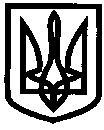 УКРАЇНАУПРАВЛІННЯ ОСВІТИІЗЮМСЬКОЇ МІСЬКОЇ РАДИХАРКІВСЬКОЇ ОБЛАСТІНАКАЗ23.03.2020											№ 111Відповідно до Закону України «Про освіту», Типового положення про атестацію педагогічних працівників, затвердженого наказом Міністерства освіти і науки України від 06.10.2010 № 930, зареєстрованого у Міністерстві юстиції України 14.12.2010 за № 1255/18550 (із змінами), на виконання постанови Кабінету Міністрів України від 11.03.2020 року № 211 «Про запобігання поширенню на території України коронавірусу COVID-19», наказу Міністерства освіти і науки України від 16.03.2020 № 406 «Про організаційні заходи для запобігання поширенню коронавірусу COVID-19», листа Департаменту науки і освіти Харківської обласної державної адміністрації від 17.03.2020 № 01-33/1228 та протоколу засідання атестаційної комісії ІІ рівня при управлінні освіти Ізюмської міської ради Харківської області від 20.03.2020 року № 3,НАКАЗУЮ:1. Відтермінувати на період карантину проведення засідань атестаційної комісії ІІ рівня.							До закінчення  карантину2. Зберегти за педагогічними працівниками, які атестуються в 2019/2020 навчальному році, відповідні кваліфікаційні категорії та заробітну плату.					На період відтермінування проведення атестації 3. Завідувачу канцелярії управління освіти Ізюмської міської ради Харківської області:3.1. Довести цей наказ до керівників закладів освіти.3.2. Надати копію цього наказу до централізованої бухгалтерії управління освіти Ізюмської міської ради Харківської області.										До 01.04.20204. Контроль за виконанням цього наказу залишаю за собою.				Начальник управління освіти				О.В. БезкоровайнийЛесикПро атестацію педагогічних працівниківу 2019/2020 навчальному році